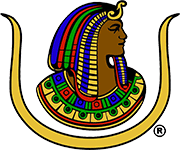 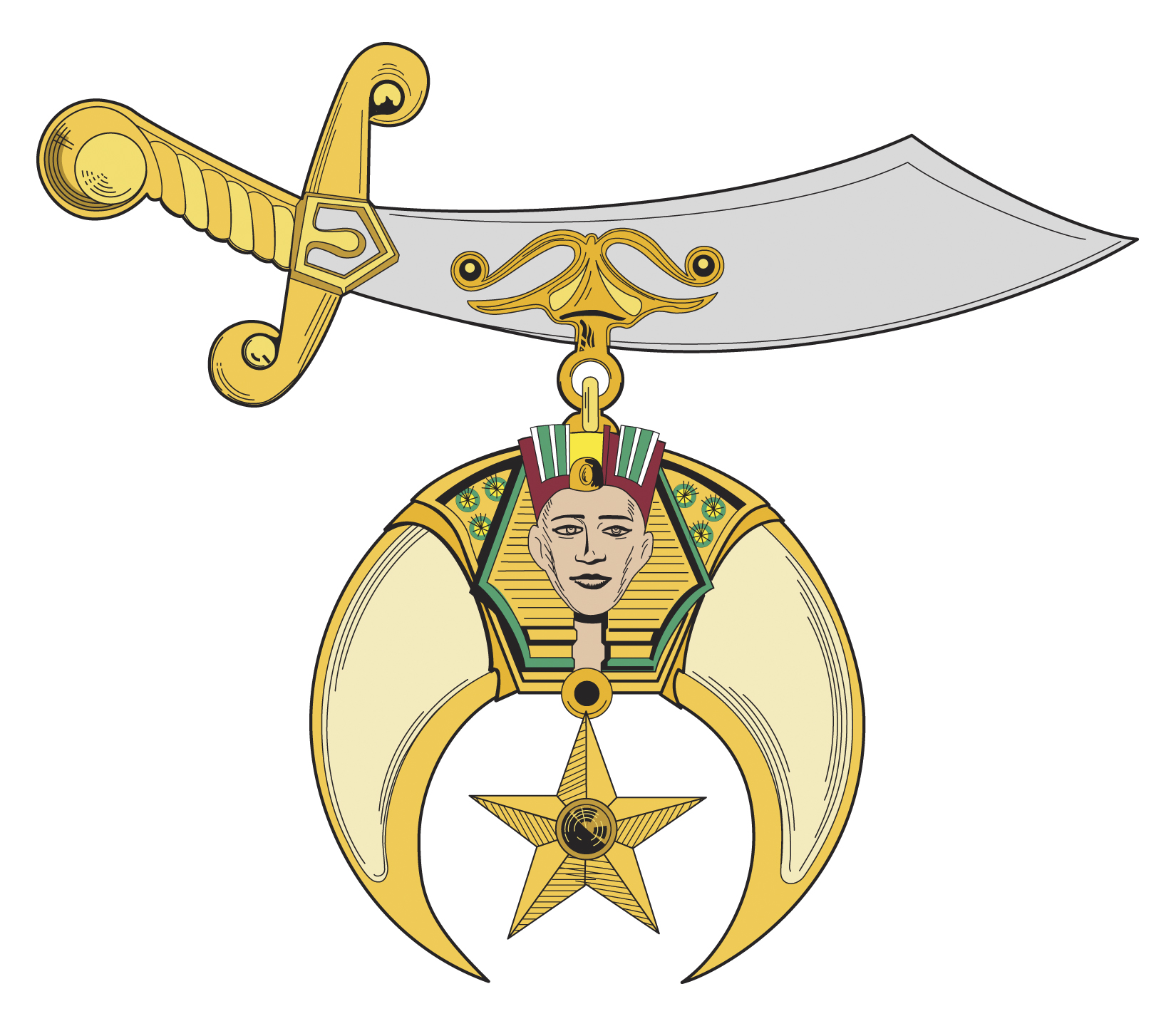 The Desert of FloridaAncient Egyptian Arabic Order Nobles Mystic Shrine of North and South America and its Jurisdictions, Inc.
Imperial Deputy of the Desert of Florida	Imperial Deputy for the Desert of FloridaHPIP Pierre E. Rutledge (149)	     Dt. Collette Hart Wallace, PC (117)P.O. Box 371545	20330 NE 15th Ave.Miami, FL 33137-1545	Miami, FL 33179Telephone: (305) 519-6484	Telephone: (305) 213-8051e-mail: deputyoffl@gmail.com	e-mail: impdeputy4desertoffl@gmail.com 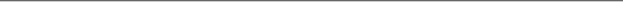 7th Day of Jomadi I, Hegira 1441This corresponds with December 31, 2019DESERT OF FLORIDA LEADERSHIP FORUM 2020Greetings:WHEREAS, by the authority of the A.E.A.O.N.M.S. and its Jurisdictions, Inc., in conformity with the Constitution and Book of Laws governing the Desert of Florida under the direction of HPIP Rev. Charles W. Davenport, Imperial Potentate;WHEREAS, we, HPIP Pierre E. Rutledge (149), Imperial Deputy of the Desert of Florida and Dt. Collette Hart Wallace, PC (117), Imperial Deputy for the Desert of Florida, call all Desert of Florida Imperial Officers both Nobles and Daughters, elected and appointed; all Desert of Florida Officers both Nobles and Daughters, elected and appointed; Temple and Court Officers and all Nobles and Daughters dispersed throughout the Desert of Florida to convene in Kissimmee, Florida on February 7 through Feb 8, 2020, to train under the theme, “LEADERSHIP: INNOVATE, INTEGRATE, MOTIVATE” Nobles and Daughters will receive additional information, and;WHEREAS, the Desert Leadership Forum 2020 will be held at the Grand Orlando Resort @ Celebration – 2900 Parkway Boulevard, Kissimmee, FL 34747.  The room rate is $104.00 plus 13.5% tax. Reservations can be made by calling: (407.396.7000) or click HERE to make hotel reservations.  No hidden fees.  Parking and resort fees are included in the rate.  Hotel reservations ends on January 20, 2020. WHEREAS, the Desert Leadership Forum Advance Registration fee is $45.00 per registered Noble/Daughter/Associate who will be in attendance.  This includes a Friday Night Reception, Luncheon on Saturday, and a Close-out Reception on Saturday evening.  Advance Registration ends on January 31, 2020, and changes to the on-site fee of $60.00.   Registrations can be made on-line or by registration form and a Temple/Court Check can be mailed to the Desert Recorder, PP Franklin E. Patterson.  Make all checks payable to the Desert of Florida and mail to: Desert of Florida-AEAONMS, Inc., P.O. Box 12160, Daytona Beach, FL 32120. The Desert Recorder can be reached at 386.316.9411 or aeaonmsfl@gmail.com.THEREFORE, BE IT RESOLVED, that this communication be read at each Temple and Court meeting until the Desert Leadership Forum.We look forward to a successful Leadership Forum. Yours in Shrinedom,                                                                                          	Yours in the Faith,HPIP Pierre E. Rutledge (149)                                                                               	Dt. Collette Hart Wallace, PC (117)Imperial Deputy of the Desert of Florida                                                                 	Imperial Deputy for the Desert of Florida 